Balfron High School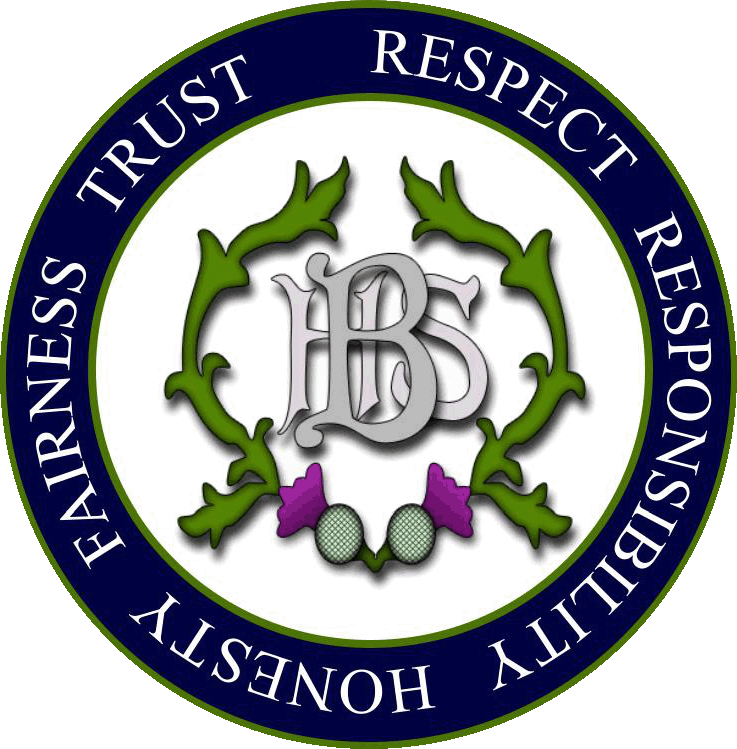 Our Skills Rationale & Framework‘Education is the passport for the future,for tomorrow belongs to those who prepare for it today’Malcolm XOur visionWe are committed to providing a caring, inclusive and high achieving school community where young people have a positive and meaningful experience.  We have high expectations and are ambitious for all of our young people.  We are committed to ensuring that they are equipped with the resilience and mind-set to compete and contribute confidently and compassionately in a modern, ever changing world.   We recognise that the right blend of knowledge, skills, attributes and qualifications will provide the foundation for our young people to succeed in life beyond school.Rationale for embedding key skills into the curriculum and L&T at Balfron High SchoolA young person is entitled to opportunities to develop skills for learning, life and work, focusing on literacy, numeracy and health & wellbeingCurriculum for Excellence – Learner EntitlementsWe know that learners remember more effectively when they can use skills to access, process and express their knowledge.  We see this in the classroom when they teach and assess each other or share thoughts and ideas.  An active or project-based approach that draws on the development and use of skills is far more engaging and relevant than simply listening to a lecture.  We are committed to providing opportunities for young people to develop skills at the same time as they acquire knowledge.The Balfron High Skills Framework has been devised to ensure that our learners:are effective and successful learners with high levels of attainment and achievementare equipped and ready to adapt and succeed in a changing modern worldcan transfer these skills innovatively into a range of contexts – learning, life and workare prepared to confidently lead and contribute while working responsibly and ethicallyThe Balfron High Skills Frameworkcommunicationdigital intelligenceemotional intelligenceinnovation & problem solvingleadershipthinking We recognise that key skills are planned and delivered in the Broad General Education (BGE, S1-3) through the Experiences and Outcomes and are assessed through the Benchmarks.  The purpose of our skills framework is to complement these while recognising that future developments will continue to impact our changing, modern world. We believe that these skills will best prepare and support our learners in navigating these changes. Developing skills in the BGEYoung people at Balfron High will develop skills in the contexts of the curriculum.  This will include courses and programmes, Inter-Disciplinary Learning, through our ethos - inter-house, clubs, trips and activities and personal achievements. In all lessons, learning intentions and success criteria are linked to Blooms, skills for learning - remember, understand, apply, analyse, evaluate and create.  These are our thinking skills.  We believe that the Balfron High Skills Framework will complement and enhance learning and engagement when they are developed side-by-side. The Balfron High Skills Framework should be integrated and sign-posted in all lessons in the same way as Blooms thinking skills are explicit in learning intentions.How did we get here?Building the Curriculum 4 (Education Scotland)Skills 4.0 (SDS)Skills Framework (SQA)Consultation with Balfron High DYW groupConsultation with Balfron High PartnersConsultation with Balfron High Learner DYW groupConsultation with the Balfron Learning CommunityConsultation with 21st Century Stirling Council Skills GroupSo what now?PTs awareness raising and feedback discussionInclusion in SIP and TIP 2019-20Staff awareness raising session / CLPL 2019-20 Pupil assemblies – DYW ambassadors with T Patrick Included in lessons and programmes of work from 2019-20Review and improveImpact & EvidenceWe will test the impact and look for the following evidence:Pupils will be able to talk about their skills development and progress within our frameworkSkills will be reflected in the S3 profileTeachers and SLAs will plan activities to signpost skills developmentClassroom observations will confirm the extent to which skills are embeddedAttainment, wider achievement & destinations will be tracked and analysed